Reservations must be made individually by attendees and you will be required to provide a credit card at the time of reservation and upon checkout to cover the room, tax, and incidental charges. Other hotel options in the area:  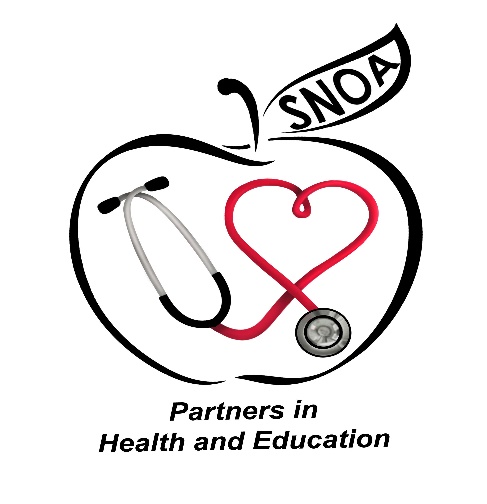 Please call individual hotels for additional details and pricing information.HOTEL NAMEDistance from Desert WillowPhone NumberHomewood Suites By Hilton4750 E. Cotton Center BlvdPhoenix, AZ 850400.7 Miles(602) 470-2100Home2Suites by Hilton4725 E. Broadway Rd.Tempe, AZ 1.0 Miles(602)414-0099GreenTree Inn & SuitesPhoenix Sky Harbor4234 S 48th Street-Phoenix, AZ1.1 Miles(602)438-8688Sheraton Phoenix Airport1600 South 52nd StreetTempe, AZ 1.7 Miles(480) 967-6600(888)627-8960Comfort Suites Phoenix Airport1625 S 52nd StreetTempe, AZ1.8 Miles(480)446-9500Red Rood Plus+Tempe-Phoenix Airport2135 W 15th Street-Tempe, AZ2.0 Miles(480)449-3205Courtyard by MarriottPhoenix Airport2621 South 47th StreetPhoenix, AZ 2.2 Miles(480) 966-4300